                                                        CERGY NAT SYNCHRO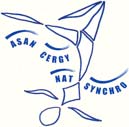 Association Sportive Agglomération Nouvelle CERGY NAT SYNCHRO "CLUB FORMATEUR" 
Agréement DDJS 95-98-S-23 N° SIRET 421 444 035 000 16
ADRESSE POSTALE : 20 rue des 3 Cèdres BP 90091 95021 CERGY PONTOISE CEDEX FICHE D'INSCRIPTION GROUPES COMPETITION 2018/2019NB : SVP remplir une fiche par personne et remettre vos  inscriptions en  même temps pour bénéficier du tarif dégressif Le coût de l’activité natation synchronisée comprend la licence FFN qui englobe l’assurance de toutes les activités club et les compétitions inscrites au calendrier fédéral.  NOM.............................…………………………………………… PRENOM..........................................Sexe      F        M
DATE DE NAISSANCE.................………………………………. LIEU................................................. NATIONALITE.............................................
ADRESSE..............................................................................................CODE  POSTAL............…………VILLE............................................…………
TEL : DOMICILE…………………..……….     MOBILE……………..……………….      BUREAU ………………………Mail ………………………..……………..Quelles seraient vos compétences à mettre au service du club ? -------------------------------------------------------------------------------------------------------AVEZ -VOUS BESOIN D'UNE ATTESTATION POUR VOTRE COMITE D'ENTREPRISE ?           OUI	       NON   Pour les nouvelles inscriptions et dans le cas où vous ou votre enfant étiez licencié FFN en 2017/2018 veuillez préciser : Ancien club :......................................................................... N° de licence :........................................Niveau d'évolution :..........................................En cas d'abandon en cours d'année il ne sera pas fait de remboursement Les horaires d'entraînement sont le fait de mise à disposition des installations par les collectivités. Toute interruption momentanée au cours de la saison ou changement d'horaires du fait des collectivités ne pourra être imputée à CERGY NAT SYNCHRO 
Sauf pour les groupes compétition ou information spéciale : Pas de cours durant les congés scolaires et les fermetures techniques pour vidange. AUTORISATION PARENTALE  Je soussigné(e) .....…………....................................................... (Père, Mère, Tuteur légal) du (de la )nageur(se)....………..........
- accepte les conséquences des mesures qui pourraient être prises par l'entraîneur du groupe afin d'assurer la discipline et la bonne tenue morale nécessaires à l'atteinte des objectifs sportifs et éducatifs et dégage le club de toute responsabilité en dehors des heures d'entraînement ou des activités organisées par celui-ci. - donne mon accord pour que l'entraîneur ou le dirigeant responsable d'un stage CERGY NAT SYNCHRO prenne toutes dispositions sur décision d'un      médecin, pour faire effectuer, en cas d'urgence, toute intervention médicale ou chirurgicale prescrite par le médecin consulté. - autorise le déplacement de mon enfant, en voiture particulière ou transport collectif, pour se rendre, aux entraînements aux compétitions, aux stages de natation et activités proposés par le club. - autorise le club à utiliser les photos de mon enfant faites dans le cadre des compétitions, galas, entraînements, pour animer le site Web du club SIGNATURE DES PARENTS POUR LES MINEURS 					SIGNATURE DE LA NAGEUSE Date :…………………						 Date :……………….NB : L'inscription ne sera effective qu'après remise de cette feuille dûment complétée et signée accompagnée :du montant de la cotisation annuelle - chèque(s)  à l’ordre de  CERGY NAT SYNCHROd'un certificat médical ou du questionnaire de santé de moins de 3 mois autorisant la pratique de la natation synchronisée de la licence signéeRéservé club - Vérification dossier (initiales)Réservé club - Vérification dossier (initiales)Réservé club - Vérification dossier (initiales)Réservé club - Vérification dossier (initiales)Récapitulatif paiement ………€ en …………..chq (3 maxi)Récapitulatif paiement ………€ en …………..chq (3 maxi)Récapitulatif paiement ………€ en …………..chq (3 maxi)Récapitulatif paiement ………€ en …………..chq (3 maxi)Récapitulatif paiement ………€ en …………..chq (3 maxi)Banque ……………………….Banque ……………………….Banque ……………………….Chèque n°……………..Montant………………………………Chèque n°……………..Montant………………………………Chèque n°……………..Montant………………………………Certif. Médical / Quest. médicalCertif. Médical / Quest. médicalLicence signéeLicence signéeSi transfert Transfert signéTransfert signéAutorisation parentaleAutorisation parentaleNouvel adhérentRenouvellement adhésion15 €           6 €Poissons chats (formation ENF)265 €Dauphins (formation compétition)295 €Compétition (Avenirs, Jeunes, Juniors, Séniors)       350 € 2ème inscription et suivantes pour une même famille (frais d’adhésion offerts) REINSCRIPTION : Groupe saison 2017/2018SAISON 2018/2019 A remplir par le club